Publicado en Málaga el 22/04/2024 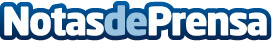 Efisur Málaga revela claves para las reformas de baños y cocinas a través de su lista de FAQsEfisur Málaga, con más de 30 años de trayectoria en el sector de las reformas en Málaga, ha enriquecido su oferta digital con el lanzamiento de una innovadora serie de preguntas frecuentes (FAQs) en su sitio web, diseñada para resolver las inquietudes más comunes en las reformas de baños y cocinasDatos de contacto:Eduardo Martínez QuintanaEfisur Málaga695095853Nota de prensa publicada en: https://www.notasdeprensa.es/efisur-malaga-revela-claves-para-las-reformas Categorias: Interiorismo Andalucia Hogar Otros Servicios Construcción y Materiales http://www.notasdeprensa.es